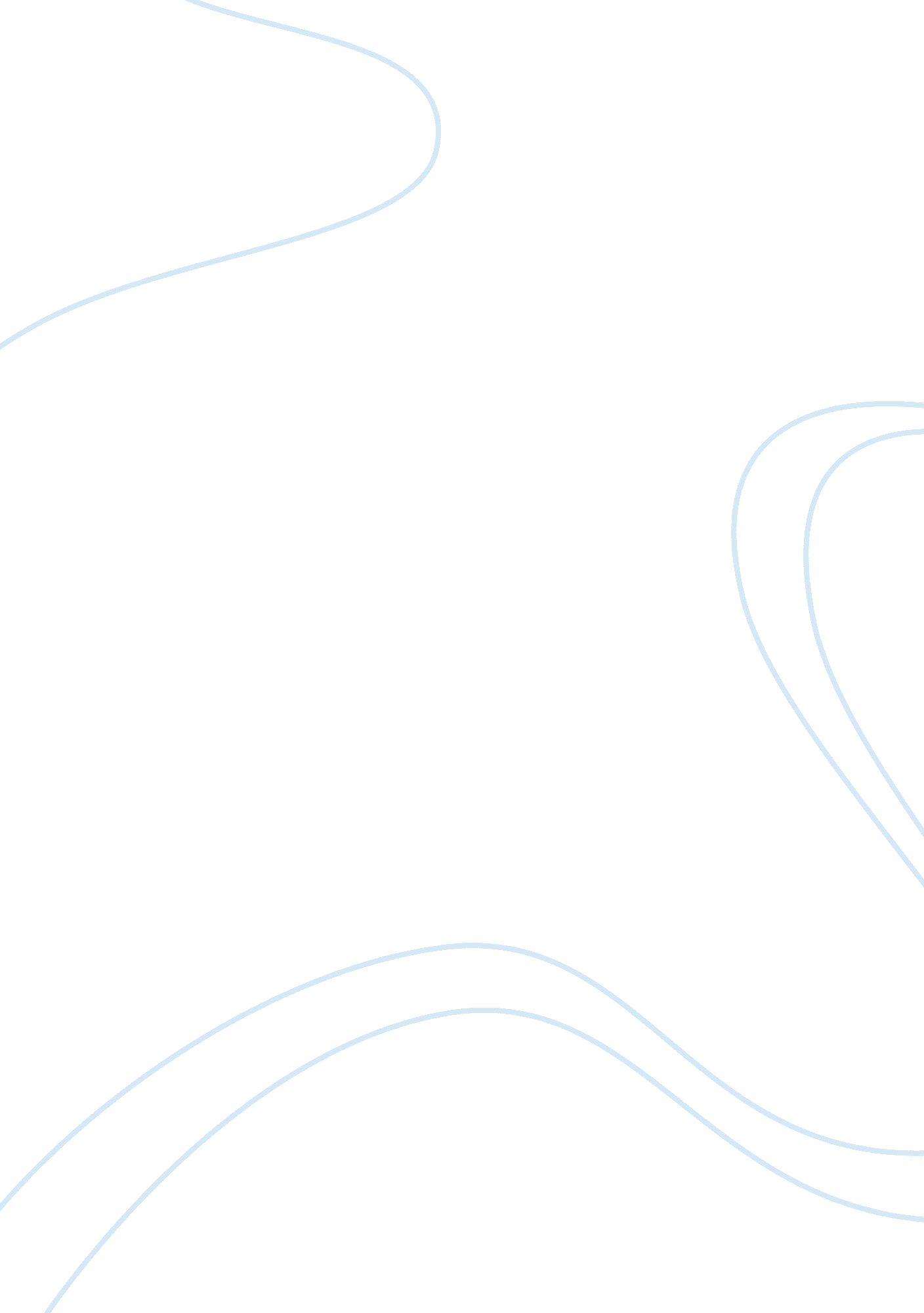 Good example of farm animals essayEnvironment, Animals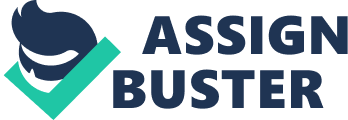 Language Arts (Reading) Lesson Topic Kindergarten – Special Needs Class Standards to Address 
The lesson falls under the standards from IDEA and the Arizona education board’s learning standards for Kindergarten in Language Arts. 
- The student will identify and apply conventions of standard English in his or her communications. 
- The student will acquire English language vocabulary and use it in relevant contexts. 
- The student will express orally his or her own thinking and ideas. 
- The student will demonstrate understanding of print concepts of the English language. 
- The student will identify and manipulate the sounds of the English language and decode words, using knowledge of phonics, syllabication, and word parts. 
- The student will analyze text for expression, enjoyment, and response to other related content areas. Objectives - Hold the book appropriately and follow the left to right directionality of reading. 
- Identify animals in the book. 
- Participate in teacher-guided discussion about details of the book. 
- Answer simple questions about the book in oral or written form. Summary of the Lesson - Show children pictures of different farm animals. For each picture, ask children to identify the animals and the sound that the animals make. Ask the children to match each picture with a name card that bears the name of different farm animals. 
- Sing “ Old McDonald” once. For the second time, ask the children to sing along. 
- Ask the children to identify the animals in the book. For each animal, ask the students to imitate the sounds that the animals make. 
- Ask the children to draw and color their favorite farm animal and write the name of the animal below. References Arizona Department of Education. (2011). ELL Stage 1: Kindergarten. Retrieved from: http://www. azed. gov/english-language-learners/files/2011/09/stage-i-reading-domain. pdf 
Arizona Department of Education. (2012). Stage 1: Kindergarten. Retrieved from: http://www. azed. gov/english-language-learners/files/2012/02/elps-ccs-alignment-stage-i-12-2-2011-final. pdf 
Bruss, D. (2001). Book! Book! Book! New York, NY: Arthur A. Levine Books. 